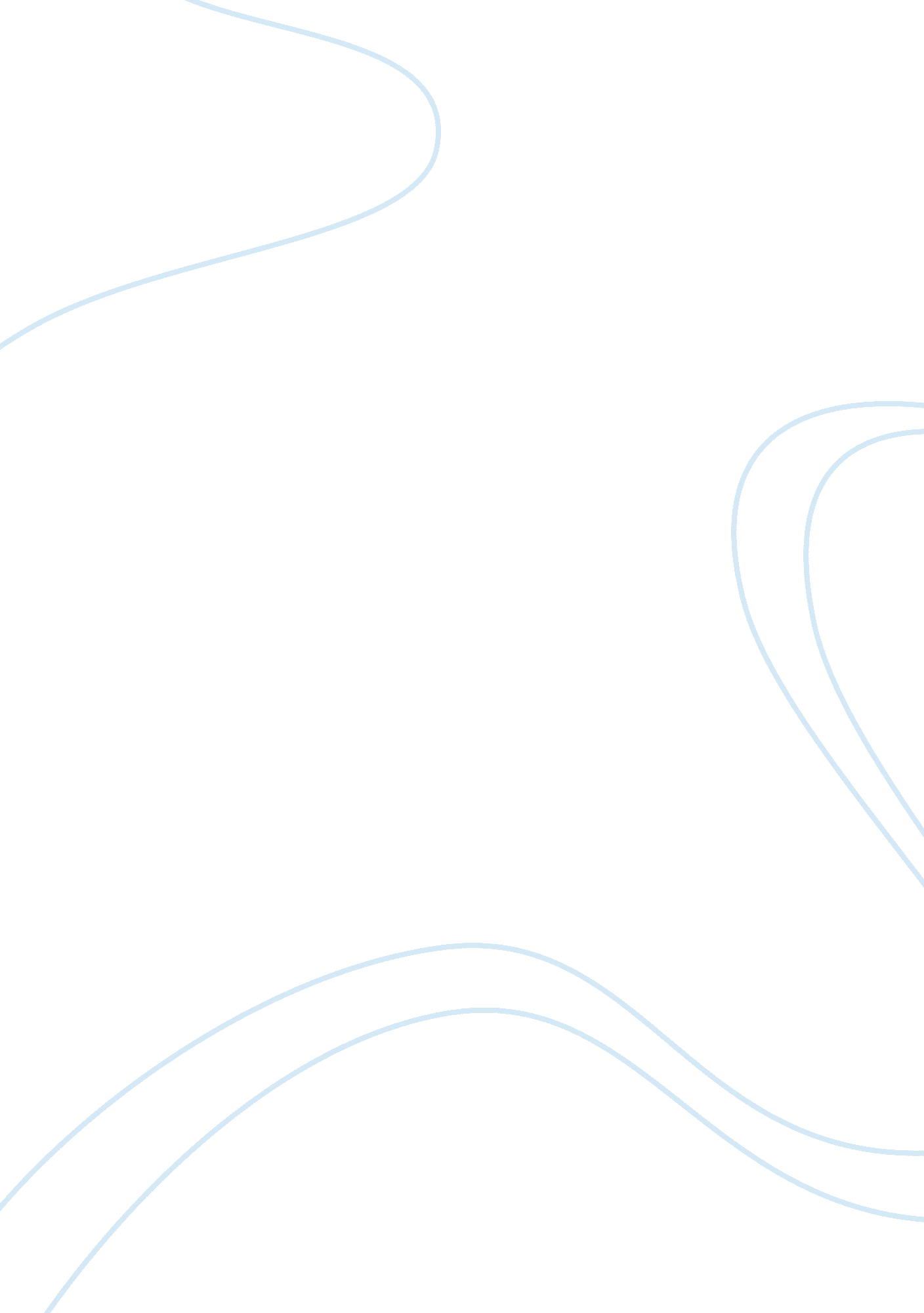 Free essay on the evolution of health care delivery systemCountries, United States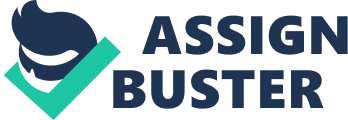 1988 – The Institute of Medicine Report described public health as an organized effort within the community to address the interest of the public in health by means of scientific and technical knowledge as well as promoting health (Samples. jbpub. com N. D). 
1989 – Medicare’s Catastrophic Coverage Act was repealed for the reason that high income seniors were unsatisfied paying high premiums to cover the catastrophic coverage for all of its beneficiaries. During this year also that senior citizens stormed House and Ways Committee chairman Rep. Dan Rostenkoski, D-III in his car throwing insults to him. 
1990 – This is the year when the United States reached an estimated $714 billion on expenses in Health care which accounts to 12. 3% to the country’s gross domestic product. 
1993 – Former US President Bill Clinton introduced the health security act in an objective to completely overhaul US health care system (Edition. cnn. com N. D). 
1997 – The program inducted by The State Children’s Health Insurance aims to extend health coverage to children that belong to the low-income families and are not qualified for Medicaid as well. The program is being initiated by the state backed by funds from the Federal Government ((Edition. cnn. com N. D). 
2003 – The Republican-controlled House passes the improvements and modernization Act for Medicare Prescription Drug after being pressured by former president George W. Bush and the GOP leaders. The bill became officially a law on December 8, 2003 that entitles prescription drugs to the beneficiaries of Medicare 
2005 – Back in 1960 the American’s life expectancy only at about 69. 7%, but it in this year that it went up to 77. 8 percentage or about 42 million Americans. One of the main reasons for the increase in life expectancy is that in the middle of 1960 the coronary angioplasty procedure which fights heart disease reached the peak of its development stage. 
2006 – The overall expenditures on health care in the United States reached an estimate of $2 trillion which accounts to 16. 5% of the country’s gross domestic products. 
2006 – The United States became the biggest spender in healthcare in the world with an annual budget of $2 trillion and predicted to reach $4. 1 trillion by the year 2016, which was estimated at nearly 20% of the country’s total gross domestic product (Samples. jbpub. com N. D). 
2009 – The Federal Government worked efforts to overhaul the Health care system in the United States led by the incumbent president Obama along with Democratic-controlled congress. The objective is to put a possible element which is to tax health insurance provided by the employer (Msnbc. msn. com N. D). 
2010 – The House Reconciliation Act of 2010 was passed by both House of the Congress, containing package to fix options pertaining to the Patient Protection and Affordable Care Act. It also paved way for the president to sign the bill as officially a law. This is after long hours of debate in the House of Representative without any support from the Republicans (Worldatwork. org N. D). References Samples. jbpub. com (N. D.) Overview of the US Health Care System. Web. Retrieved on November 19, 2011 from http://samples. jbpub. com/9781449615192/69840_CH01_Niles. pdf 
Edition. cnn. com. (October 26, 2009). Health care timeline. Web. Retrieved on November 19, 2011 from http://edition. cnn. com/2009/HEALTH/10/25/healthcare. timeline/index. html 
Msnbc. msn. com. (N. D.). Health care timeline. Web. Retrieved on November 19, 2011 from http://www. msnbc. msn. com/id/31529421/ns/politics-capitol_hill/t/health-care-timeline/#. Tse0fHLSzUw 
Worldatwork. org. (N. D.). Timeline of Current Health-Care Reform Effort. Web. Retrieved on November 19, 2011 from http://www. worldatwork. org/waw/adimLink? id= 36249 